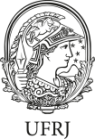 UNIVERSIDADE FEDERAL DO RIO DE JANEIRO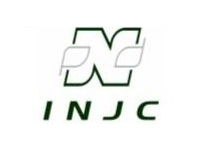 INSTITUTO DE NUTRIÇÃO JOSUÉ DE CASTROCURSO DE GASTRONOMIAObjetivo:Concurso Culinário do Tomate 2017Concurso Culinário do Tomate 2017Alunos:Guilherme Santana e Letícia SantosGuilherme Santana e Letícia SantosEntremet de TomateEntremet de TomateEntremet de TomateProdução:Entremet de TomateEntremet de TomateComposiçãoComposiçãoComposiçãoGenoise de BaunilhaGenoise de BaunilhaGenoise de BaunilhaGeléia de Tomate PelattiGeléia de Tomate PelattiGeléia de Tomate PelattiCreme de QueijoCreme de QueijoCreme de QueijoCompota de Tomate CerejaCompota de Tomate CerejaCompota de Tomate CerejaCrumble de Limão SiciliaoCrumble de Limão SiciliaoCrumble de Limão SiciliaoChantillyChantillyChantillyUtensílios utilizados:Utensílios utilizados:Utensílios utilizados:Aro retangular, Tapete de SiliconeAro retangular, Tapete de SiliconeAro retangular, Tapete de SiliconeMontagem:Montagem:Montagem:1. Intercalar a Genoise com a geléia de tomate Pelatti e o creme de queijo.1. Intercalar a Genoise com a geléia de tomate Pelatti e o creme de queijo.1. Intercalar a Genoise com a geléia de tomate Pelatti e o creme de queijo.2. Finalizar com a compota de tomate e o crumble.2. Finalizar com a compota de tomate e o crumble.2. Finalizar com a compota de tomate e o crumble.3. Decorar com folha de hortelã ou flores comestíveis da região e o chantilly.3. Decorar com folha de hortelã ou flores comestíveis da região e o chantilly.3. Decorar com folha de hortelã ou flores comestíveis da região e o chantilly.Produção:GenoiseGenoiseIngredientesQuantidadeUnidade de MedidaOvo3UnidadeFarinha de Trigo90GramasAçúcar90GramasEssencia de Baunilha2mLManteiga15GramasUtensílios utilizados:Utensílios utilizados:Utensílios utilizados:Assadeira de aluminio, papel manteiga, batedeira, bowl, pão duroAssadeira de aluminio, papel manteiga, batedeira, bowl, pão duroAssadeira de aluminio, papel manteiga, batedeira, bowl, pão duroModo de preparo:Modo de preparo:Modo de preparo:1. Separar todos os insumos.1. Separar todos os insumos.1. Separar todos os insumos.2. Pré aquecer o forno a 180°C.2. Pré aquecer o forno a 180°C.2. Pré aquecer o forno a 180°C.3. Branquear as gemas com a metade do açúcar. Reservar.3. Branquear as gemas com a metade do açúcar. Reservar.3. Branquear as gemas com a metade do açúcar. Reservar.4. Bater as claras junto com a outra metade do açúcar até atingir o ponto de neve. Reservar.4. Bater as claras junto com a outra metade do açúcar até atingir o ponto de neve. Reservar.4. Bater as claras junto com a outra metade do açúcar até atingir o ponto de neve. Reservar.5. Misturar delicadamente metade das claras batidas com o creme de gemas até homogeinizar.5. Misturar delicadamente metade das claras batidas com o creme de gemas até homogeinizar.5. Misturar delicadamente metade das claras batidas com o creme de gemas até homogeinizar.5. Incorporar a farinha de trigo aos poucos a mistura.5. Incorporar a farinha de trigo aos poucos a mistura.5. Incorporar a farinha de trigo aos poucos a mistura.6. Adicionar a manteiga levemente derretida junto a essência de baunilha.6. Adicionar a manteiga levemente derretida junto a essência de baunilha.6. Adicionar a manteiga levemente derretida junto a essência de baunilha.7. Incorporar a outra metade das claras batidas em neve.7. Incorporar a outra metade das claras batidas em neve.7. Incorporar a outra metade das claras batidas em neve.8. Espalhar a massa sobre um tabuleiro previamente untado e coberto com papel manteiga.8. Espalhar a massa sobre um tabuleiro previamente untado e coberto com papel manteiga.8. Espalhar a massa sobre um tabuleiro previamente untado e coberto com papel manteiga.9. Assar por, aproximadamente, 12 minutos. 9. Assar por, aproximadamente, 12 minutos. 9. Assar por, aproximadamente, 12 minutos. 10. Reservar.10. Reservar.10. Reservar.Produção:Geléia de TomateGeléia de TomateIngredientesQuantidadeUnidade de MedidaTomate Pelati Drenado760GramasCanela em Pau4UnidadeAçúcar200GramasUtensílios utilizados:Utensílios utilizados:Utensílios utilizados:Panela, colher de polietileno, mixerPanela, colher de polietileno, mixerPanela, colher de polietileno, mixerModo de preparo:Modo de preparo:Modo de preparo:1. Separar todos os insumos.1. Separar todos os insumos.1. Separar todos os insumos.2. Cortar o tomate pelatti grosseiramente.2. Cortar o tomate pelatti grosseiramente.2. Cortar o tomate pelatti grosseiramente.3. Adicionar o tomate a uma panela junto com o açúcar e a canela em pau.3. Adicionar o tomate a uma panela junto com o açúcar e a canela em pau.3. Adicionar o tomate a uma panela junto com o açúcar e a canela em pau.4. Cozinhar por aproximadamente 25 minutos ou até que atinja o ponto de geléia.4. Cozinhar por aproximadamente 25 minutos ou até que atinja o ponto de geléia.4. Cozinhar por aproximadamente 25 minutos ou até que atinja o ponto de geléia.5. Retirar a canela em pau.5. Retirar a canela em pau.5. Retirar a canela em pau.6. Mixar a geléia.6. Mixar a geléia.6. Mixar a geléia.7. Reservar.7. Reservar.7. Reservar.Produção:Crumble de limão sicilianoCrumble de limão sicilianoCrumble de limão sicilianoIngredientesIngredientesQuantidadeUnidade de MedidaFarinha de TrigoFarinha de Trigo100GramasAçúcar RefinadoAçúcar Refinado100GramasManteigaManteiga80GramasLimão SicilianoLimão Siciliano3unidadesUtensílios utilizados:Utensílios utilizados:Utensílios utilizados:Utensílios utilizados:Bowl, assadeiraBowl, assadeiraBowl, assadeiraBowl, assadeiraModo de preparo:Modo de preparo:Modo de preparo:Modo de preparo:1. Separar todos os insumos.1. Separar todos os insumos.1. Separar todos os insumos.1. Separar todos os insumos.2. Retirar as zests  e o suco do limão siciliano. Reservar.2. Retirar as zests  e o suco do limão siciliano. Reservar.2. Retirar as zests  e o suco do limão siciliano. Reservar.2. Retirar as zests  e o suco do limão siciliano. Reservar.3. Misturar todos os ingredientes em um bowl até formar uma farofa.3. Misturar todos os ingredientes em um bowl até formar uma farofa.3. Misturar todos os ingredientes em um bowl até formar uma farofa.3. Misturar todos os ingredientes em um bowl até formar uma farofa.4. Assar a 180ºC até dourar.4. Assar a 180ºC até dourar.4. Assar a 180ºC até dourar.4. Assar a 180ºC até dourar.5. Reservar.5. Reservar.5. Reservar.5. Reservar.ChantillyChantillyChantillyIngredientesQuantidadeUnidade de MedidaCreme de Leite Fresco200GramasAçúcar Refinado20GramasEssencia de baunilha2mLUtensílios utilizados:Utensílios utilizados:Utensílios utilizados:Bowl, fouet e sifãoBowl, fouet e sifãoBowl, fouet e sifãoModo de preparo:Modo de preparo:Modo de preparo:1. Separar todos os insumos.1. Separar todos os insumos.1. Separar todos os insumos.2. Misturar todos os insumos em um bowl.2. Misturar todos os insumos em um bowl.2. Misturar todos os insumos em um bowl.3. Inserir a mistura em um sifão (2 cargas)3. Inserir a mistura em um sifão (2 cargas)3. Inserir a mistura em um sifão (2 cargas)4. Reservar.4. Reservar.4. Reservar.Produção:Compota de Tomate CerejaCompota de Tomate CerejaIngredientesQuantidadeUnidade de MedidaTomate Uva300GramasÁgua500mLGengibre in natura15GramasAcúcar Refinado150GramasUtensílios utilizados:Utensílios utilizados:Utensílios utilizados:Panela, colher de polietileno, peneiraPanela, colher de polietileno, peneiraPanela, colher de polietileno, peneiraModo de preparo:Modo de preparo:Modo de preparo:1. Separar todos os insumos.1. Separar todos os insumos.1. Separar todos os insumos.2. Ferver em uma panela a água junto com o gengibre e o açúcar.2. Ferver em uma panela a água junto com o gengibre e o açúcar.2. Ferver em uma panela a água junto com o gengibre e o açúcar.3. Adicionar o tomate cereja.3. Adicionar o tomate cereja.3. Adicionar o tomate cereja.4. Cozinhar por aproximadamente 20 minutos.4. Cozinhar por aproximadamente 20 minutos.4. Cozinhar por aproximadamente 20 minutos.5. Reservar os tomates em uma peneira até a hora da finalização.5. Reservar os tomates em uma peneira até a hora da finalização.5. Reservar os tomates em uma peneira até a hora da finalização.Produção:Creme de QueijoCreme de QueijoIngredientesQuantidadeUnidade de MedidaCream Cheese300GramasAcúcar30GramasModo de preparo:Modo de preparo:Modo de preparo:1. Separar todos os insumos.1. Separar todos os insumos.1. Separar todos os insumos.2. Bater na batedeira o cream cheese junto com o açúcar até homogeinizar. 2. Bater na batedeira o cream cheese junto com o açúcar até homogeinizar. 2. Bater na batedeira o cream cheese junto com o açúcar até homogeinizar. 3. Reservar.3. Reservar.3. Reservar.